Publicado en Madrid  el 23/07/2021 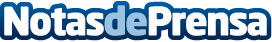 Jamones Ibéricos de España, embajadores de Europa en el mundo, con los deportistas Olímpicos en Tokio 2020¿Se sabe qué tienen en común el Jamón Ibérico y un Oro Olímpico?  Esfuerzo, excelencia, dedicación. La pasión por el Jamón Ibérico y el espíritu olímpico se unen en los Juegos Olímpicos de Tokio 2020 porque el deporte es cultura al igual que el Jamón Ibérico que forma parte de las tradiciones, del origen y representa una forma única de entender la vidaDatos de contacto:Tactics 915062860 Nota de prensa publicada en: https://www.notasdeprensa.es/jamones-ibericos-de-espana-embajadores-de Categorias: Internacional Nacional Gastronomía Marketing Turismo Industria Alimentaria Restauración Otros deportes Consumo http://www.notasdeprensa.es